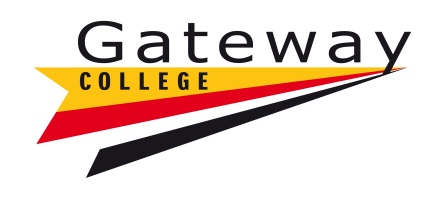 COLIN GRUNDY DRIVE, HAMILTONLEICESTER, LE5 1GALEARNER PERFORMANCE TUTOR (Ref: 21/07)37 hours per week, term time plus 5 days (40 weeks per year)Actual salary: £17,080 - £18,885 (SFCA salary points 7-10)Temporary fixed term contract until July 2022We are offering exciting opportunities to become part of a team of Learner Performance Tutors; the team will work with colleagues to  provide exceptional  one to one and group tutorial support to ensure students meet and/or exceed their targets, reach their full potential and achieve successful destinations. Learner Performance Tutors have a general responsibility for overseeing the academic and social progress of the students in their care, and for setting high standards and conveying the tone and atmosphere of the College. They are at the forefront of the system of support and pastoral care and will work with colleagues to provide students’ with non-judgemental, empathetic support and understanding to ensure high levels of achievement and positive progression. You will need to be educated to at least degree level, or have equivalent industry based experience or qualification, with proven experience of working successfully with young people and most importantly, you must be able to engage, enthuse and motivate students.If you feel you have the qualities we are asking for and are looking for this exciting challenge please contact Mrs Alex Evans, HR Assistant for an application pack on 0116 2744566, via e-mail hr@gateway.ac.uk or download from www.gateway.ac.uk.Closing date:	 Monday 22nd March 12 noon Interview Date:  Friday 26th March 